Наименование проекта: «Строительство здания офиса семейного врача в сельской местности с последующим оказанием населению медицинских услуг в рамках системы ОМС и системы негосударственного здравоохранения»Место расположения: Белгородская область, Корочанский район, с. Алексеевка, ул. Богомазова, д. 1б Отрасль реализации: здравоохранение.Дата реализации: 25.08.2017 -31.12.2022 гг.Форма реализации: муниципально-частное партнерство (договор аренды с инвестиционными обязательствами).Публичный партнер: администрация Корочанского района.Частный партнер: ООО «Медицинский центр «Поколение» Сумма инвестиций: 11 000 тыс. рублейЭффект от создания:В рамках регионального проекта «Управление здоровьем», предложенного Губернатором Белгородской области, в селе Алексеевка Корочанского района 7 сентября 2017 года состоялось открытие Семейной клиники белгородского медицинского центра «Поколение» (Центра общей врачебной (семейной) практики). Это событие не могло бы состояться без участия главного инвестора — благотворительного фонда «Поколение».Работа Семейной клиники осуществлялась в рамках Территориальной программы государственных гарантий бесплатного оказания гражданам медицинской помощи по принципу семейной медицины. Клиника обслуживала два округа в Корочанском районе. Численность обслуживаемого населения около 3500 человек, из них более 800 детей.Клиника медицинского центра «Поколение» будет осуществляла амбулаторный прием пациентов, посещение больных на дому, лечение в дневном стационаре, проведение иммунизации, оказывала стоматологическую помощь, в том числе и детям. Осуществляла диспансерное наблюдение за состоянием здоровья пациентов с проведением необходимого обследования, лечения и оздоровления, проводить патронаж беременных. Также в Семейной клинике проводились лабораторные и инструментальные обследования – забор анализов крови, мочи, взятие гинекологических мазков, снятие ЭКГ, обследования при заболеваниях уха, горла, носа, глаз и т. д.В настоящее время здание передано на безвозмездной основе ОГБУЗ «Корочанская ЦРБ», которая продолжает деятельность по оказанию населению услуги в рамках ОМС.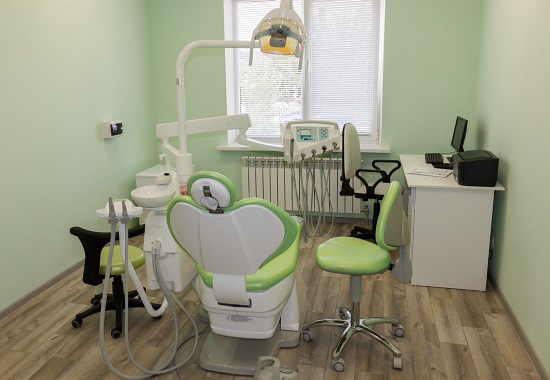 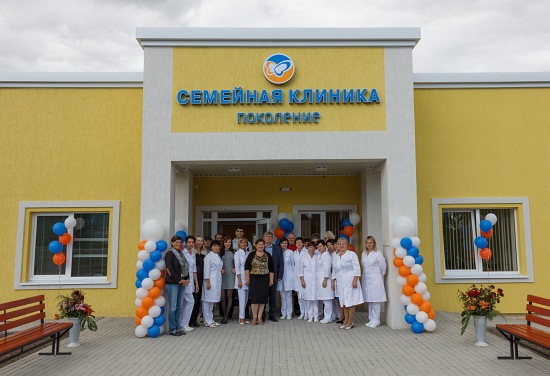 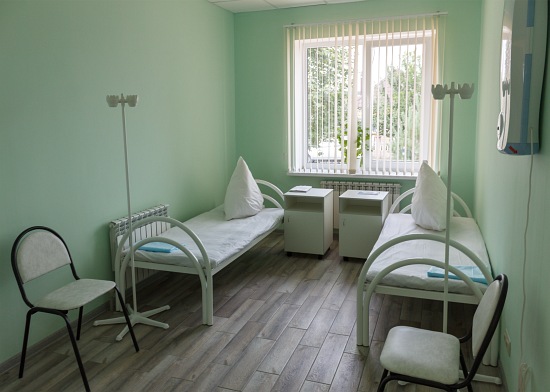 